UNIVERSIDADE FEDERAL DA PARAÍBACENTRO DE CIÊNCIAS HUMANAS, SOCIAIS E AGRÁRIASCURSO DE NIVELAMENTO - 2016.2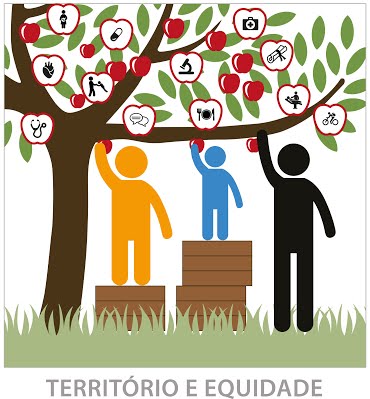 Nivelando para avançarObjetivo: Apoiar de forma compartilhada os conhecimentos de português e matemática para o melhor desenvolvimento acadêmico dos novos discentes de graduação do CCHSA.Período: 09 a 10 de março de 2017Participantes: Discentes ingressos nos cursos de graduação no período 2016.2Cronograma de Atividades:09 de março de 20177:30h às 11:30h Aulas de matemática (Alunos da Agroindústria e Pedagogia)11:30h - 13h – Intervalo para almoço13h às 17h – Aulas de português (Alunos da Agroindústria e Pedagogia)18h às 22h – Aulas de matemática (Alunos da Administração)10 de março de 20177:30h às 11:30h – Aulas de Matemática (Alunos da Agroindústria e Pedagogia)11:30h - 13h – Intervalo para almoço13h às 17h – Aulas de português para graduandos (Alunos da Agroindústria e Pedagogia)18h às 22h – Aulas de português (Alunos da Administração)As aulas ocorrerão pela manhã e tarde no mini auditório e a noite no Bloco de sala de aula da 1ª Chã. Ao final os alunos receberão brindes de participação. 